REQUERIMENTO Nº 32/2021Assunto: Solicita à CPFL providências sobre troca de lâmpada do poste de iluminação na Av. José Maria Sólido, conforme especifica.Senhor Presidente,CONSIDERANDO que os frequentadores e moradores que utilizam essa avenida, relataram que a iluminação do poste na Av. José Maria Sólido, altura do número 590 - N. R. Pedro Costa, Bairro Porto Seguro está oscilando, necessitando de troca.CONSIDERANDO que se trata de uma medida necessária, preventiva e de segurança, pois deixa a avenida em total escuridão durante a noite.REQUEIRO, nos termos regimentais e após ouvido o Douto e Soberano plenário, que seja oficiado a CPFL, a troca da lâmpada do poste de iluminação na Av. José Maria Sólido, altura do número 590 - N. R. Pedro Costa, Bairro Porto Seguro.			SALA DAS SESSÕES, 03 de fevereiro de 2021.HIROSHI BANDOVereador – PSD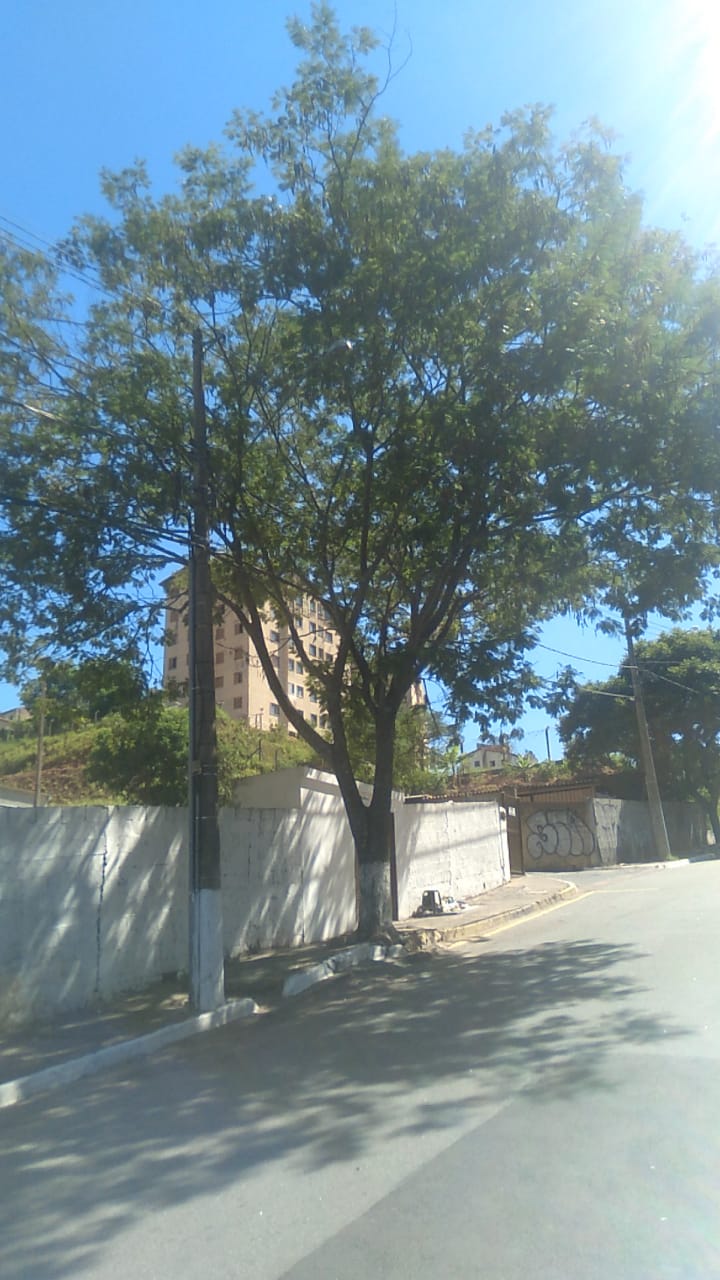 